ΘΕΣΣΑΛΙΑ: ΝΟΜΟΙ ΚΑΙ ΠΡΩΤΕΥΟΥΣΕΣΒρίσκω στον χάρτη τους νομούς της Θεσσαλίας και τις πρωτεύουσες κάθε νομού και τα συμπληρώνω στο παρακάτω πινακάκι.Θεσσαλία: Γεωφυσική ΕξέτασηΗ Θεσσαλία βρίσκεται ανατολικά της Ελλάδας.Βόρεια συνορεύει με το γεωγραφικό διαμέρισμα της Μ…………………………..Νότια συνορεύει με το γεωγραφικό διαμέρισμα της Σ………………………………….Ανατολικά βρέχεται από το Α……………….. πέλαγος.Δυτικά συνορεύει με το γεωγραφικό διαμέρισμα της Η…………………………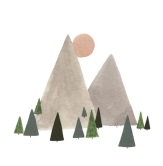 Τα Βουνά της ΘεσσαλίαςΤο έδαφος της Θεσσαλίας είναι 45% ορεινό, 36% πεδινό και 17% ημιορεινό. Περιβάλλεται από ψηλά βουνά, με πιο ψηλό  τον Ό………………………. που αποτελεί και το ψηλότερο βουνό της Ελλάδας. Στην Ανατολική Θεσσαλία απέναντι από τον Όλυμπο υψώνεται η Ό………………….. σχηματίζοντας την κοιλάδα των Τ……………………... Εκεί επίσης βρίσκονται το Μ………………………. και το Βουνό των Κενταύρων, το Π………………………….. Τα Ποτάμια της Θεσσαλίας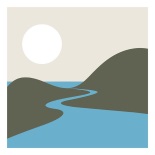 Το γεωγραφικό διαμέρισμα της Θεσσαλίας διαρρέεται από τον ποταμό Π……………………….. που αποτελεί το τρίτο μεγαλύτερο ποτάμι της Ελλάδας με μήκος 205χλμ.  ΝΟΜΟΙΠΡΩΤΕΥΟΥΣΕΣ1234